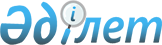 О внесении изменений и дополнений в решение маслихата от 27 декабря 2013 года № 122 "О бюджете Аулиекольского района на 2014-2016 годы"Решение маслихата Аулиекольского района Костанайской области от 25 апреля 2014 года № 168. Зарегистрировано Департаментом юстиции Костанайской области 6 мая 2014 года № 4674

      Аулиекольский районный маслихат РЕШИЛ:



      1. Внести в решение маслихата "О бюджете Аулиекольского района на 2014-2016 годы" от 27 декабря 2013 года № 122 (зарегистрировано в Реестре государственной регистрации нормативных правовых актов за номером 4378, опубликовано от 9 января 2014 года в газете "Әулиекөл") следующие изменения и дополнения:



      пункт 1 указанного решения изложить в новой редакции:

      "1. Утвердить бюджет района на 2014-2016 годы согласно приложениям 1, 2 и 3 соответственно, в том числе на 2014 год в следующих объемах:

      1) доходы – 4 539 582,0 тысячи тенге, в том числе по:

      налоговым поступлениям – 791 378,0 тысяч тенге;

      неналоговым поступлениям – 6 099,0 тысяч тенге;

      поступлениям от продажи основного капитала – 4 789,0 тысяч тенге;

      поступлениям трансфертов – 3 737 316,0 тысяч тенге;

      2) затраты – 4 660 805,5 тысяч тенге;

      3) чистое бюджетное кредитование – 19 838,2 тысячи тенге, в том числе:

      бюджетные кредиты – 28 568,2 тысячи тенге;

      погашение бюджетных кредитов – 8 730,0 тысяч тенге;

      4) сальдо по операциям с финансовыми активами – 0 тысяч тенге;

      5) дефицит (профицит) бюджета – -141 061,7 тысяч тенге;

      6) финансирование дефицита (использование профицита) бюджета – 141 061,7 тысяч тенге.";



      подпункт 1) пункта 3 указанного решения изложить в новой редакции:

      "1) реализацию государственного образовательного заказа в дошкольных организациях образования в сумме 40 119,0 тысяч тенге;";



      дополнить указанное решение пунктами 9-4 и 9-5 следующего содержания:

      "9-4. Учесть, что в бюджете района на 2014 год предусмотрено поступление трансфертов из областного бюджета на увеличение размера социальной помощи на бытовые нужды участникам и инвалидам Великой Отечественной войны с 6 месячных расчетных показателей до 10 месячных расчетных показателей в сумме 889,0 тысяч тенге.

      9-5. Учесть, что в бюджете района на 2014 год предусмотрено поступление трансфертов из республиканского бюджета, в том числе на:

      1) выплату ежемесячной надбавки за особые условия труда к должностным окладам работников государственных учреждений, не являющихся государственными служащими, а также работников государственных предприятий, финансируемых из местных бюджетов в сумме 106 850,0 тысяч тенге;

      2) выплату государственных пособий на детей до 18 лет в сумме 10 756,0 тысяч тенге;

      3) выплату государственной адресной социальной помощи в сумме 6 258,0 тысяч тенге.".



      приложения 1 и 5 указанного решения изложить в новой редакции согласно приложениям 1 и 2 к настоящему решению.



      2. Настоящее решение вводится в действие с 1 января 2014 года.      Председатель

      десятой сессии                             Г. Сухотеплая      Секретарь

      районного маслихата                        А. Бондаренко      СОГЛАСОВАНО:      Руководитель государственного

      учреждения "Отдел экономики

      и бюджетного планирования акимата

      Аулиекольского района"

      ___________________ Печникова Т.И.

Приложение 1           

к решению маслихата        

от 25 апреля 2014 года № 168   Приложение 1           

к решению маслихата       

от 27 декабря 2013 года № 122   Бюджет Аулиекольского района на 2014 год

Приложение 2           

к решению маслихата        

от 25 апреля 2014 года № 168   Приложение 5           

к решению маслихата       

от 27 декабря 2013 года № 122   Перечень бюджетных программ каждого района в городе, города районного значения, поселка, села, сельского округа на 2014 год
					© 2012. РГП на ПХВ «Институт законодательства и правовой информации Республики Казахстан» Министерства юстиции Республики Казахстан
				КатегорияКатегорияКатегорияКатегорияКатегорияСумма,

тысяч тенгеКлассКлассКлассКлассСумма,

тысяч тенгеПодклассПодклассПодклассСумма,

тысяч тенгеНаименованиеСумма,

тысяч тенгеI. Доходы4539582,01Налоговые поступления791378,001Подоходный налог373042,02Индивидуальный подоходный налог373042,003Социальный налог275367,01Социальный налог275367,004Налоги на собственность117884,01Налоги на имущество59834,03Земельный налог8373,04Налог на транспортные средства44760,05Единый земельный налог4917,005Внутренние налоги на товары, работы и услуги16836,02Акцизы5672,03Поступления за использование природных и других ресурсов3395,04Сборы за ведение предпринимательской и профессиональной деятельности7769,008Обязательные платежи, взимаемые за совершение юридически значимых действий и (или) выдачу документов уполномоченными на то государственными органами или должностными лицами8249,01Государственная пошлина8249,02Неналоговые поступления6099,001Доходы от государственной собственности2140,05Доходы от аренды имущества, находящегося в государственой собственности2140,002Поступления от реализации товаров (работ, услуг) государственными учреждениями, финансируемыми из государственного бюджета1285,01Поступления от реализации товаров (работ, услуг) государственными учреждениями, финансируемыми из государственного бюджета1285,006Прочие неналоговые поступления2674,01Прочие неналоговые поступления2674,03Поступления от продажи основного капитала4789,001Продажа государственного имущества, закрепленного за государственными учреждениями2354,01Продажа государственного имущества, закрепленного за государственными учреждениями2354,003Продажа земли и нематериальных активов2435,01Продажа земли1832,02Продажа нематериальных активов603,04Поступления трансфертов3737316,002Трансферты из вышестоящих органов государственного управления3737316,02Трансферты из областного бюджета3737316,0Функциональная группаФункциональная группаФункциональная группаФункциональная группаФункциональная группаСумма,

тысяч тенгеФункциональная подгруппаФункциональная подгруппаФункциональная подгруппаФункциональная подгруппаСумма,

тысяч тенгеАдминистратор бюджетных программАдминистратор бюджетных программАдминистратор бюджетных программСумма,

тысяч тенгеПрограммаПрограммаСумма,

тысяч тенгеНаименованиеСумма,

тысяч тенгеII. Затраты4660805,501Государственные услуги общего характера278907,01Представительные, исполнительные и другие органы, выполняющие общие функции государственного управления248086,0112Аппарат маслихата района (города областного значения)12827,0001Услуги по обеспечению деятельности маслихата района (города областного значения)12806,0003Капитальные расходы государственного органа21,0122Аппарат акима района (города областного значения)71062,0001Услуги по обеспечению деятельности акима района (города областного значения)70162,0003Капитальные расходы государственного органа900,0123Аппарат акима района в городе, города районного значения, поселка, села, сельского округа164197,0001Услуги по обеспечению деятельности акима района в городе, города районного значения, поселка, села, сельского округа161869,0022Капитальные расходы государственного органа2328,02Финансовая деятельность15940,0452Отдел финансов района (города областного значения)15940,0001Услуги по реализации государственной политики в области исполнения бюджета района (города областного значения) и управления коммунальной собственностью района (города областного значения)14768,0010Приватизация, управление коммунальным имуществом, постприватизационная деятельность и регулирование споров, связанных с этим672,0011Учет, хранение, оценка и реализация имущества, поступившего в коммунальную собственность500,05Планирование и статистическая деятельность14881,0453Отдел экономики и бюджетного планирования района (города областного значения)14881,0001Услуги по реализации государственной политики в области формирования и развития экономической политики, системы государственного планирования и управления района (города областного значения)14881,002Оборона8430,01Военные нужды7930,0122Аппарат акима района (города областного значения)7930,0005Мероприятия в рамках исполнения всеобщей воинской обязанности7930,02Организация работы по чрезвычайным ситуациям500,0122Аппарат акима района (города областного значения)500,0006Предупреждение и ликвидация чрезвычайных ситуаций масштаба района (города областного значения)500,004Образование2155565,11Дошкольное воспитание и обучение189240,0464Отдел образования района (города областного значения)189240,0009Обеспечение деятельности организаций дошкольного воспитания и обучения149121,0040Реализация государственного образовательного заказа в дошкольных организациях образования40119,02Начальное, основное среднее и общее среднее образование1849144,6123Аппарат акима района в городе, города районного значения, поселка, села, сельского округа15648,0005Организация бесплатного подвоза учащихся до школы и обратно в сельской местности15648,0464Отдел образования района (города областного значения)1833496,6003Общеообразовательное обучение1783640,6006Дополнительное образование для детей49856,09Прочие услуги в области образования117180,5464Отдел образования района (города областного значения)68113,0001Услуги по реализации государственной политики на местном уровне в области образования13070,0005Приобретение и доставка учебников, учебно-методических комплексов для государственных учреждений образования района (города областного значения)21095,0015Ежемесячная выплата денежных средств опекунам (попечителям) на содержание ребенка-сироты (детей-сирот), и ребенка (детей), оставшегося без попечения родителей18226,0020Обеспечение оборудованием, программным обеспечением детей-инвалидов, обучающихся на дому409,0067Капитальные расходы подведомственных государственных учреждений и организаций15313,0467Отдел строительства района (города областного значения)49067,5037Строительство и реконструкция объектов образования49067,506Социальная помощь и социальное обеспечение152066,02Социальная помощь126142,0451Отдел занятости и социальных программ района (города областного значения)126142,0002Программа занятости17120,0005Государственная адресная социальная помощь12858,0006Оказание жилищной помощи10500,0007Социальная помощь отдельным категориям нуждающихся граждан по решениям местных представительных органов19089,0010Материальное обеспечение детей-инвалидов, воспитывающихся и обучающихся на дому953,0014Оказание социальной помощи нуждающимся гражданам на дому18270,0016Государственные пособия на детей до 18 лет43556,0017Обеспечение нуждающихся инвалидов обязательными гигиеническими средствами и предоставление услуг специалистами жестового языка, индивидуальными помощниками в соответствии с индивидуальной программой реабилитации инвалида3796,09Прочие услуги в области социальной помощи и социального обеспечения25924,0451Отдел занятости и социальных программ района (города областного значения)25182,0001Услуги по реализации государственной политики на местном уровне в области обеспечения занятости и реализации социальных программ для населения24637,0011Оплата услуг по зачислению, выплате и доставке пособий и других социальных выплат545,0458Отдел жилищно-коммунального хозяйства, пассажирского транспорта и автомобильных дорог района (города областного значения)742,0050Реализация Плана мероприятий по обеспечению прав и улучшению качества жизни инвалидов742,007Жилищно-коммунальное хозяйство83959,01Жилищное хозяйство35791,0464Отдел образования района (города областного значения)35691,0026Ремонт объектов в рамках развития городов и сельских населенных пунктов по Дорожной карте занятости 202035691,0467Отдел строительства района (города областного значения)100,0003Проектирование, строительство и (или) приобретение жилья коммунального жилищного фонда100,02Коммунальное хозяйство9898,0458Отдел жилищно-коммунального хозяйства, пассажирского транспорта и автомобильных дорог района (города областного значения)9898,0028Развитие коммунального хозяйства9898,03Благоустройство населенных пунктов38270,0123Аппарат акима района в городе, города районного значения, поселка, села, сельского округа32736,0008Освещение улиц населенных пунктов9576,0009Обеспечение санитарии населенных пунктов6200,0010Содержание мест захоронений и погребение безродных160,0011Благоустройство и озеленение населенных пунктов16800,0458Отдел жилищно-коммунального хозяйства, пассажирского транспорта и автомобильных дорог района (города областного значения)5534,0018Благоустройство и озеленение населенных пунктов5534,008Культура, спорт, туризм и информационное пространство298602,01Деятельность в области культуры48311,0455Отдел культуры и развития языков района (города областного значения)43311,0003Поддержка культурно-досуговой работы43311,0467Отдел строительства района (города областного значения)5000,0011Развитие объектов культуры5000,02Спорт168798,0465Отдел физической культуры и спорта района (города областного значения)22872,0001Услуги по реализации государственной политики на местном уровне в сфере физической культуры и спорта5744,0005Развитие массового спорта и национальных видов спорта8628,0006Проведение спортивных соревнований на районном (города областного значения) уровне995,0007Подготовка и участие членов сборных команд района (города областного значения) по различным видам спорта на областных спортивных соревнованиях7505,0467Отдел строительства района (города областного значения)145926,0008Развитие объектов спорта145926,03Информационное пространство55280,0455Отдел культуры и развития языков района (города областного значения)52080,0006Функционирование районных (городских) библиотек45172,0007Развитие государственного языка и других языков народа Казахстана6908,0456Отдел внутренней политики района (города областного значения)3200,0002Услуги по проведению государственной информационной политики через газеты и журналы2800,0005Услуги по проведению государственной информационной политики через телерадиовещание400,09Прочие услуги по организации культуры, спорта, туризма и информационного пространства26213,0455Отдел культуры и развития языков района (города областного значения)16469,0001Услуги по реализации государственной политики на местном уровне в области развития языков и культуры8328,0032Капитальные расходы подведомственных государственных учреждений и организаций8141,0456Отдел внутренней политики района (города областного значения)9744,0001Услуги по реализации государственной политики на местном уровне в области информации, укрепления государственности и формирования социального оптимизма граждан7062,0003Реализация мероприятий в сфере молодежной политики2682,009Топливно-энергетический комплекс и недропользование1234346,09Прочие услуги в области топливно-энергетического комплекса и недропользования1234346,0458Отдел жилищно-коммунального хозяйства, пассажирского транспорта и автомобильных дорог района (города областного значения)77,0019Развитие теплоэнергетической системы77,0467Отдел строительства района (города областного значения)1234269,0009Развитие теплоэнергетической системы1234269,010Сельское, водное, лесное, рыбное хозяйство, особо охраняемые природные территории, охрана окружающей среды и животного мира, земельные отношения97459,01Сельское хозяйство33128,0453Отдел экономики и бюджетного планирования района (города областного значения)7734,0099Реализация мер по оказанию социальной поддержки специалистов7734,0462Отдел сельского хозяйства района (города областного значения)16271,0001Услуги по реализации государственной политики на местном уровне в сфере сельского хозяйства16271,0473Отдел ветеринарии района (города областного значения)9123,0001Услуги по реализации государственной политики на местном уровне в сфере ветеринарии5283,0006Организация санитарного убоя больных животных2840,0007Организация отлова и уничтожения бродячих собак и кошек1000,06Земельные отношения8976,0463Отдел земельных отношений района (города областного значения)8976,0001Услуги по реализации государственной политики в области регулирования земельных отношений на территории района (города областного значения)8976,09Прочие услуги в области сельского, водного, лесного, рыбного хозяйства, охраны окружающей среды и земельных отношений55355,0473Отдел ветеринарии района (города областного значения)55355,0011Проведение противоэпизоотических мероприятий55355,011Промышленность, архитектурная, градостроительная и строительная деятельность14210,02Архитектурная, градостроительная и строительная деятельность14210,0467Отдел строительства района (города областного значения)8024,0001Услуги по реализации государственной политики на местном уровне в области строительства8024,0468Отдел архитектуры и градостроительства района (города областного значения)6186,0001Услуги по реализации государственной политики в области архитектуры и градостроительства на местном уровне6186,012Транспорт и коммуникации186409,01Автомобильный транспорт186409,0123Аппарат акима района в городе, города районного значения, поселка, села, сельского округа12550,0013Обеспечение функционирования автомобильных дорог в городах районного значения, поселках, селах, сельских округах12550,0458Отдел жилищно-коммунального хозяйства, пассажирского транспорта и автомобильных дорог района (города областного значения)173859,0022Развитие транспортной инфраструктуры113751,0023Обеспечение функционирования автомобильных дорог60108,013Прочие116759,03Поддержка предпринимательской деятельности и защита конкуренции6354,0469Отдел предпринимательства района (города областного значения)6354,0001Услуги по реализации государственной политики на местном уровне в области развития предпринимательства и промышленности6204,0003Поддержка предпринимательской деятельности150,09Прочие110405,0123Аппарат акима района в городе, города районного значения, поселка, села, сельского округа17552,0040Реализация мер по содействию экономическому развитию регионов в рамках Программы "Развитие регионов"17552,0452Отдел финансов района (города областного значения)8023,0012Резерв местного исполнительного органа района (города областного значения)8023,0455Отдел культуры и развития языков района (города областного значения)5313,0040Реализация мер по содействию экономическому развитию регионов в рамках Программы "Развитие регионов"5313,0458Отдел жилищно-коммунального хозяйства, пассажирского транспорта и автомобильных дорог района (города областного значения)60284,0001Услуги по реализации государственной политики на местном уровне в области жилищно-коммунального хозяйства, пассажирского транспорта и автомобильных дорог18712,0067Капитальные расходы подведомственных государственных учреждений и организаций41572,0464Отдел образования района (города областного значения)13034,0041Реализация мер по содействию экономическому развитию регионов в рамках Программы "Развитие регионов"13034,0465Отдел физической культуры и спорта района (города областного значения)6199,0040Реализация мер по содействию экономическому развитию регионов в рамках Программы "Развитие регионов"6199,015Трансферты34093,41Трансферты34093,4452Отдел финансов района (города областного значения)34093,4006Возврат неиспользованных (недоиспользованных) целевых трансфертов34093,4III. Чистое бюджетное кредитование19838,2Бюджетные кредиты28568,210Сельское, водное, лесное, рыбное хозяйство, особо охраняемые природные территории, охрана окружающей среды и животного мира, земельные отношения28568,21Сельское хозяйство28568,2453Отдел экономики и бюджетного планирования района (города областного значения)28568,2006Бюджетные кредиты для реализации мер социальной поддержки специалистов28568,25Погашение бюджетных кредитов8730,001Погашение бюджетных кредитов8730,01Погашение бюджетных кредитов, выданных из государственного бюджета8730,013Погашение бюджетных кредитов, выданных из местного бюджета физическим лицам8730,0V. Дефицит (профицит) бюджета-141061,7VI. Финансирование дефицита (использование профицита) бюджета141061,7Функциональная группаФункциональная группаФункциональная группаФункциональная группаФункциональная группаСумма,

тысяч тенгеФункциональная подгруппаФункциональная подгруппаФункциональная подгруппаФункциональная подгруппаСумма,

тысяч тенгеАдминистратор бюджетных программАдминистратор бюджетных программАдминистратор бюджетных программСумма,

тысяч тенгеПрограммаПрограммаСумма,

тысяч тенгеНаименованиеСумма,

тысяч тенгеЗатраты242683,001Государственные услуги общего характера164197,01Представительные, исполнительные и другие органы, выполняющие общие функции государственного управления164197,0123Аппарат акима района в городе, города районного значения, поселка, села, сельского округа161869,0001Услуги по обеспечению деятельности акима района в городе, города районного значения, поселка, села, сельского округа161869,0Аппарат акима села Аулиеколь17963,0Аппарат акима Аманкарагайского сельского округа16719,0Аппарат акима Диевского сельского округа10237,0Аппарат акима Казанбасского сельского округа11733,0Аппарат акима села Косагал7183,0Аппарат акима поселка Кушмурун17167,0Аппарат акима Москалевского сельского округа7949,0Аппарат акима Новонежинского сельского округа11355,0Аппарат акима Новоселовского сельского округа10302,0Аппарат акима Сулукольского сельского округа8504,0Аппарат акима села Тимофеевка8747,0Аппарат акима села имени К. Тургумбаева7047,0Аппарат акима Черниговского сельского округа9328,0Аппарат акима села Первомайское8791,0Аппарат акима села Коктал8844,0123Аппарат акима района в городе, города районного значения, поселка, села, сельского округа2328,0022Капитальные расходы государственного органа2328,0Аппарат акима Аманкарагайского сельского округа180,0Аппарат акима Новоселовского сельского округа2148,004Образование15648,02Начальное, основное среднее и общее среднее образование15648,0123Аппарат акима района в городе, города районного значения, поселка, села, сельского округа15648,0005Организация бесплатного подвоза учащихся до школы и обратно в сельской местности15648,0Аппарат акима Аманкарагайского сельского округа5601,0Аппарат акима Казанбасского сельского округа4956,0Аппарат акима Новоселовского сельского округа262,0Аппарат акима Новонежинского сельского округа644,0Аппарат акима Москалевского сельского округа721,0Аппарат акима Сулукольского сельского округа863,0Аппарат акима Черниговского сельского округа826,0Аппарат акима села Косагал895,0Аппарат акима поселка Кушмурун880,007Жилищно-коммунальное хозяйство32736,03Благоустройство населенных пунктов32736,0123Аппарат акима района в городе, города районного значения, поселка, села, сельского округа32736,0008Освещение улиц населенных пунктов9576,0Аппарат акима села Аулиеколь7017,0Аппарат акима Аманкарагайского сельского округа206,0Аппарат акима Новонежинского сельского округа753,0Аппарат акима поселка Кушмурун1600,0009Обеспечение санитарии населенных пунктов6200,0Аппарат акима Аманкарагайского сельского округа1000,0Аппарат акима Диевского сельского округа350,0Аппарат акима Казанбасского сельского округа400,0Аппарат акима села Косагал300,0Аппарат акима поселка Кушмурун1000,0Аппарат акима Москалевского сельского округа300,0Аппарат акима Новонежинского сельского округа400,0Аппарат акима Новоселовского сельского округа300,0Аппарат акима Сулукольского сельского округа400,0Аппарат акима села Тимофеевка350,0Аппарат акима села имени К. Тургумбаева300,0Аппарат акима Черниговского сельского округа400,0Аппарат акима села Первомайское300,0Аппарат акима села Коктал400,0010Содержание мест захоронений и погребение безродных160,0Аппарат акима села Аулиеколь160,0011Благоустройство и озеленение населенных пунктов16800,0Аппарат акима села Аулиеколь14800,0Аппарат акима Аманкарагайского сельского округа1000,0Аппарат акима поселка Кушмурун1000,012Транспорт и коммуникации12550,01Автомобильный транспорт12550,0123Аппарат акима района в городе, города районного значения, поселка, села, сельского округа12550,0013Обеспечение функционирования автомобильных дорог в городах районного значения, поселках, селах, сельских округах12550,0Аппарат акима села Аулиеколь9500,0Аппарат акима Аманкарагайского сельского округа2500,0Аппарат акима поселка Кушмурун550,013Прочие17552,09Прочие17552,0123Аппарат акима района в городе, города районного значения, поселка, села, сельского округа17552,0040Реализация мер по содействию экономическому развитию регионов в рамках Программы "Развитие регионов"17552,0Аппарат акима Новонежинского сельского округа3000,0Аппарат акима Диевского сельского округа3000,0Аппарат акима села Аулиеколь5991,0Аппарат акима Аманкарагайского сельского округа5561,0